Appendix 1. Plot characteristics and uncorrected carbon storage estimates (representing the average of two replicate cores wherever possible).  Missing data indicate results which were highly uncertain (e.g. unable to obtain geographic coordinates, unable to penetrate sediment with coring device, entire core full of driftwood, etc.) Appendix 2. Total aboveground biomass is correlated with patch location.  All sites follow the equation biomass = -0.139(distance) + 65.5, with a confounding effect of 142.1 for site Nat B.  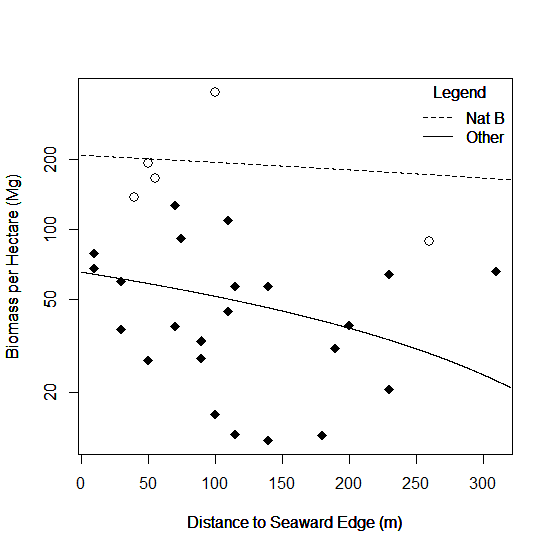 PlotAboveground Biomass (kg·Ha-1)Tree Density (103 trees·Ha-1)Maximum Core Length (cm)Sediment Carbon Storage (kg·m-3)Distance to Estuarine Edge (m)Nat A 1126506154088329.8670Nat A 2914948168370Nat A 327973175008938.9190Nat A 468137139298940.7110Nat A 574076128919.0310Nat A 637231200008339.0330Nat B 1191671100648930.2650Nat B 288247102047132.64260Nat B 33857969287735.53100Nat B 4302042908Nat B 51362288168948.340Nat B 61657296128962.8650Nat C 1661184089543.7310Nat C 2131126127734.51110Nat C 35698125648941.42140Nat C 4442634087132.49110Nat C 513000600Nat C 6127711805330.82420Rest A 12047875008949.47230Rest A 216115225007159.94100Rest A 338491125008360.8200Rest A 437321100003515.21230Rest A 519423200005929.14230Rest A 633161350009538.5790Rest A 71245275008341.0140Rest B 17861552049546.2510Rest B 220000599328941.7430Rest B 32639415000Rest B 42734233164733.4350Rest B 538431275008356.8370Rest B 62839262500Aff 110918958168939.58110Aff 25684556128349.32110Aff 32131133168934.92110Aff 46384733166535.26230Aff 53079631128955.08190Aff 627798479088955.01150